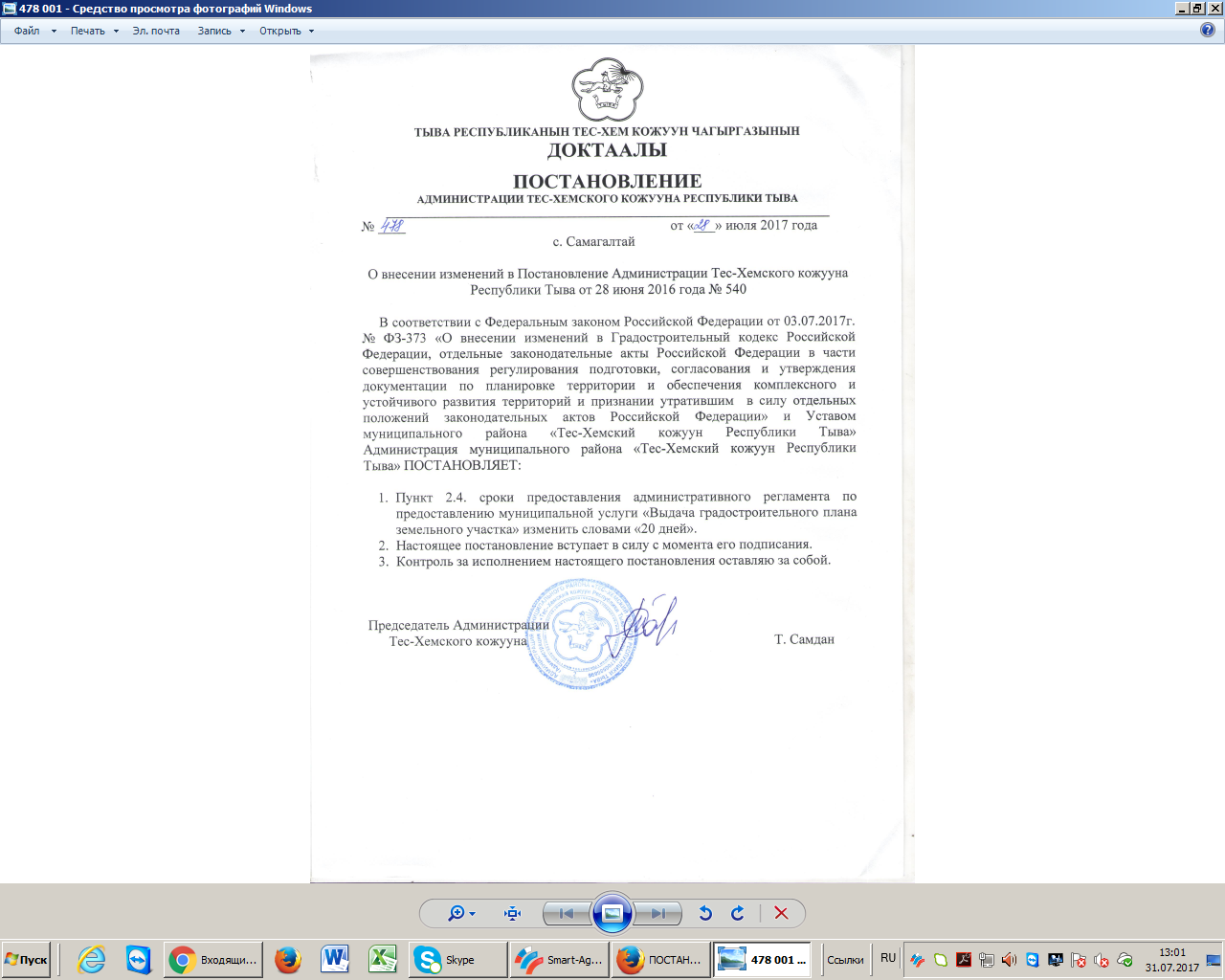 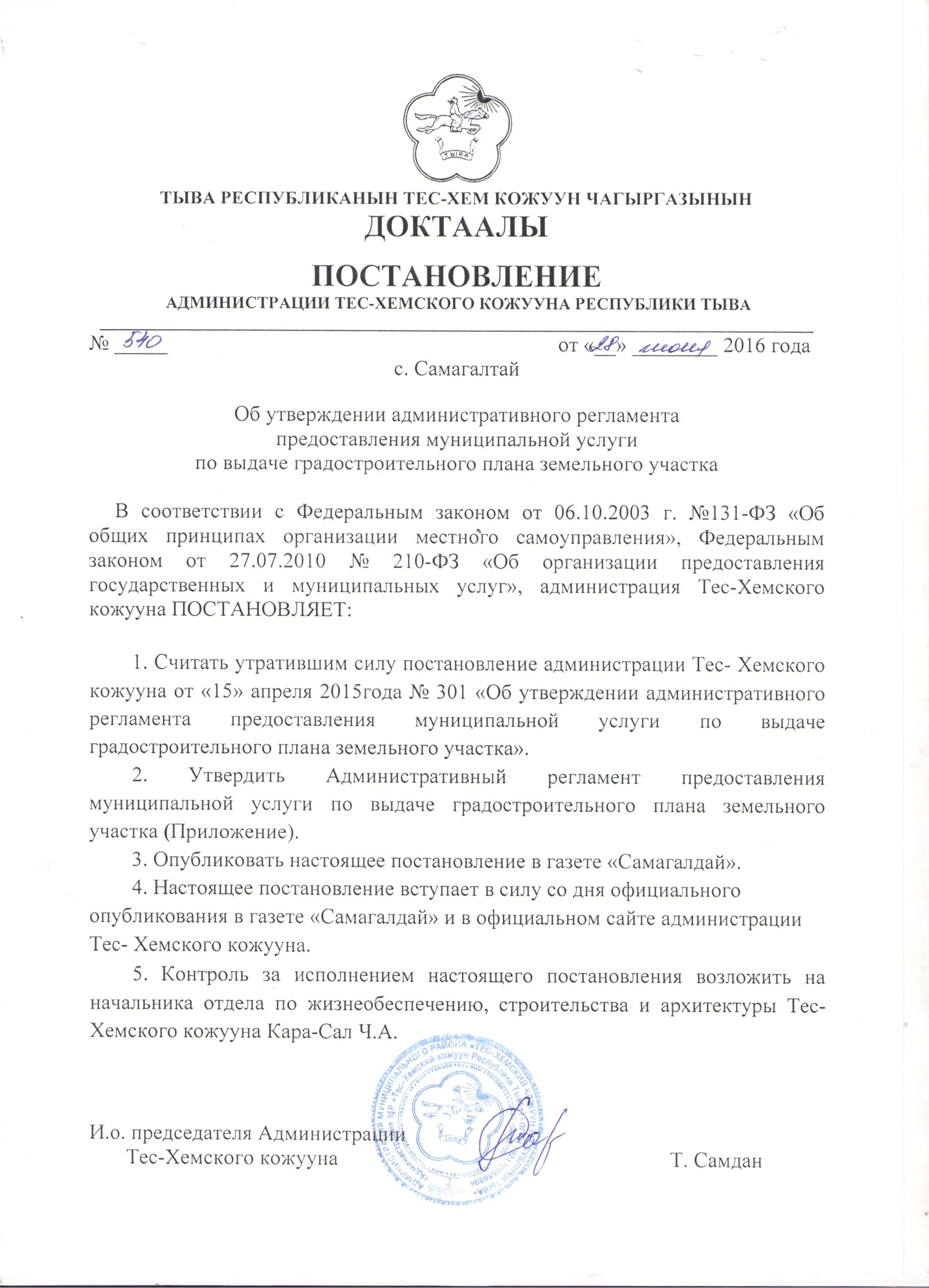 УтвержденПостановлением администрации Тес-Хемского кожууна Республики Тыва от «28» июля 2017 г. № 478Административный регламент предоставления муниципальной услуги по выдаче градостроительного плана земельного участкаОбщие положения1.1. Настоящий административный регламент предоставления муниципальной услуги (далее – Регламент) устанавливает стандарт и порядок предоставления муниципальной услуги по выдаче градостроительного плана земельного участка(далее -муниципальная услуга). 1.2. Получатели услуги: физические лица, юридические лица (далее - заявитель). 1.3. Муниципальная услуга предоставляется администрацией Тес-Хемского кожууна Республики Тыва (далее – Администрация). Исполнитель муниципальной услуги – уполномоченное лицо- начальник отдела по жизнеобеспечению, строительства и архитектуры Тес-Хемского кожууна. 1.3.1. Место нахождение Администрации: с.Самагалтай, ул.А.Ч.Кунаа,д.58, каб. 310. График работы: понедельник – четверг: с 9 00 до 18 00 пятница: с 9 00 до 13 00 обед: с 1300 до 14 00 суббота, воскресенье: выходные дни. Справочный телефон: 8 (39438) 2-11-75 График приема: Понедельник, вторник - прием и выдача заявлений Среда – выездной день Четверг, пятница – обработка заявлений и документов 1.3.2. Адрес официального сайта муниципального района в информационно-телекоммуникационной сети «Интернет» (далее – сеть «Интернет»): (http:// teshem.ru) 1.3.3. Информация о муниципальной услуге может быть получена: - посредством информационных стендов, содержащих визуальную и текстовую информацию о муниципальной услуге, расположенных в помещениях Администрации, для работы с заявителями; - на Портале государственных и муниципальных услуг Республики Тыва (http://gosuslugi.tuva.ru/); - на Едином портале государственных и муниципальных услуг (функций) (http:// www.gosuslugi.ru/); - при устном обращении - лично или по телефону; -при письменном обращении – на бумажном носителе по почте, в электронной форме по электронной почте admin_teshem@mail.ru. - через государственное автономное учреждение «Многофункциональный центр предоставления государственных и муниципальных услуг на территории Республики Тыва» территориального отдела № 10 (далее МФЦ). Место нахождения МФЦ: с.Самагалтай, ул. А.Ч.Кунаа д. 58, 1 этаж. График работы МФЦ: понедельник - пятница с 09:00 до 18:00; суббота: с 10:00 до 14:00. Адрес сайта и электронной почты: http://tes-hem@mfcrt.ru, e-mail: mfcrt@mail.ru1.3.4. Информация по вопросам предоставления муниципальной услуги размещается специалистом на официальном сайте муниципального района и на информационных стендах в помещениях Администрации для работы с заявителями. 1.4. Требования к парковочным местам. На территории, прилегающей к зданию администрации района, оборудуются места для парковки автотранспортных средств. Доступ заявителя к парковочным местам является бесплатным. 1.5. Требования к оформлению входа в здание. Центральный вход в здание администрации района должен быть оборудован: - вывеской с полным наименованием администрации района; - пандусами, специальными ограждениями и перилами, обеспечивающие беспрепятственное передвижение и разворот инвалидных колясок. 1.6. Требования к присутственным местам. - Прием документов для получения муниципальной услуги осуществляется в приемной администрации района (присутственное место). - Присутственное место включает места ожидания, информирования и приема заявлений. 1.7. Требования к местам ожидания могут быть оборудованы стульями, креслами. Количество мест ожидания должно быть не менее трех. Столы для обслуживания инвалидов должны быть размещены в стороне от входа с учетом беспрепятственного подъезда и поворота колясок. Глухонемым, инвалидам по зрению и другим гражданам с ограниченными физическими возможностями при необходимости оказывается соответствующая помощь, а также оснащение здания знаками, выполненными азбукой Брайля и в легко читаемой и понятной форме, предоставление различных видов услуг помощников и посредников, в том числе проводников, чтецов и профессиональных сурдопереводчиков, для облегчения доступности зданий и других объектов, открытых для населения». Максимальный срок ожидания в очереди при подаче запроса о предоставлении муниципальной услуги и при получении результата предоставления услуг: - Подача заявления на получение муниципальной услуги при наличии очереди - не более 15 минут. - При получении результата предоставления муниципальной услуги максимальный срок ожидания в очереди не должен превышать 30 минут. - Срок регистрации заявителя о предоставлении муниципальной услуги в течение одного дня с момента поступления заявления. 1.8. Требования к местам приема заявителей. Рабочие места специалистов, принимающих и рассматривающих заявления и документы, должны быть оборудованы персональными компьютером с возможностью доступа к необходимым информационным базам данных, печатающим и сканирующим устройством. 1.9. Показателями доступности и качества предоставления муниципальной услуги являются: 1) соблюдение сроков приема и рассмотрения документов; 2) соблюдение срока получения результата муниципальной услуги; 3) наличие прецедентов (обоснованных жалоб) на нарушение Административного регламента, совершенных муниципальными служащими.2. Стандарт предоставления муниципальной услугиСостав, последовательность и сроки выполнения административных процедур (действий), требования к порядку их выполнения, в том числе особенности выполнения административных процедур (действий) в электронной форме3.1. Описание последовательности действий при предоставлении муниципальной услуги.3.1.1. Предоставление муниципальной услуги включает в себя следующие процедуры:1) прием и регистрация заявления;2) формирование и направление межведомственных запросов в органы (организации), участвующие в предоставлении муниципальной услуги;3) подготовка градостроительного плана земельного участка;4) подготовка постановления администрации об утверждении градостроительного плана земельного участка, направление на согласование и регистрацию.3.1.2. Блок-схема последовательности действий по предоставлению муниципальной услуги представлена в приложении № 2.3.2. Основанием для начала исполнения муниципальной услуги является факт подачи заявителем заявления на выдачу градостроительного плана земельного участка.3.2.1. Прием и регистрацию заявления в специальном журнале.3.2.2. Вручение заявителю расписки в получении заявления. Процедуры, устанавливаемые настоящим пунктом, осуществляются в течение 15 минут.3.2.3. Результат процедур: принятое и зарегистрированное заявление.3.3. В течение одного рабочего дня, следующего за днем регистрации поступившего заявления, должностное лицо уполномоченного органа, ответственное за предоставление муниципальной услуги, осуществляет направление межведомственных запросов в государственные органы, органы местного самоуправления и подведомственные государственным органам или органам местного самоуправления организации, в распоряжении которых находятся необходимые для предоставления муниципальной услуги документы, в случае, если указанные документы не были представлены заявителем самостоятельно.3.3.1. Направление межведомственного запроса, допускаются только в целях, связанных с предоставлением муниципальной услуги. Межведомственный запрос о представлении документов, необходимых для предоставления муниципальной услуги с использованием межведомственного информационного взаимодействия формируется в соответствии с требованиями статьи 7.2 Федерального закона от 27 июля 2010 года № 210-ФЗ «Об организации предоставления государственных и муниципальных услуг».3.3.2. Документы и сведения, полученные с использованием межведомственного информационного взаимодействия, применяются в соответствии с нормативными правовыми актами для предоставления муниципальной услуги.3.3.3. Должностное лицо уполномоченного органа, ответственное за предоставление муниципальной услуги, приобщает ответы на межведомственные запросы к соответствующему заявлению. В случае не поступления ответа на межведомственный запрос в установленный срок уполномоченным органом принимаются меры, предусмотренные законодательством Российской Федерации.3.3.4. Результатом административной процедуры является получение в рамках межведомственного информационного взаимодействия информации (документов), необходимой для предоставления муниципальной услуги заявителю.3.4. Подготовка для утверждения и выдачи градостроительного плана земельного участка. Градостроительный план земельного участка (ГПЗУ) готовится специалистом по форме, утвержденной Приказом Министерства регионального развития Российской Федерации от 10.05.2011 № 207 «Об утверждении формы градостроительного плана земельного участка» в 4-х экземплярах. Градостроительный план земельного участка утверждается постановлением администрации муниципального образования, регистрируется в журнале учета выданных градостроительных планов земельных участков. Один экземпляр ГПЗУ после утверждения постановлением остается в архиве уполномоченного органа, 3 экземпляра с постановлением администрации выдаются заявителю.Результат процедур: подготовленный и утвержденный постановлением администрации градостроительный план земельного участка.4. Формы контроля за исполнением административного регламента4.1. Контроль за полнотой и качеством предоставления муниципальной услуги включает в себя выявление и устранение нарушений прав заявителей, проведение проверок соблюдения процедур предоставления муниципальной услуги, подготовку решений на действия (бездействие) должностного лица органа местного самоуправления. Формами контроля за соблюдением исполнения административных процедур являются:1) проверка и согласование проектов документов по предоставлению муниципальной услуги. Результатом проверки является визирование проектов;2) проводимые в установленном порядке проверки ведения делопроизводства;3) проведение в установленном порядке контрольных проверок соблюдения процедур предоставления муниципальной услуги.Контрольные проверки могут быть плановыми (осуществляться на основании полугодовых или годовых планов работы органа местного самоуправления) и внеплановыми (на основании жалоб заявителя). При проведении проверок могут рассматриваться все вопросы, связанные с предоставлением муниципальной услуги (комплексные проверки), или по конкретному обращению заявителя. В целях осуществления контроля за совершением действий при предоставлении муниципальной услуги и принятии решений председателя Администрации представляются справки о результатах предоставления муниципальной услуги.4.2. Текущий контроль за соблюдением последовательности действий, определенных административными процедурами по предоставлению муниципальной услуги, осуществляется курирующим заместителем председателя Администрации, ответственным за организацию работы по предоставлению муниципальной услуги.4.3. Перечень должностных лиц, осуществляющих текущий контроль, устанавливается положениями о структурных подразделениях органа местного самоуправления и должностными регламентами. По результатам проведенных проверок в случае выявления нарушений прав заявителей виновные лица привлекаются к ответственности в соответствии с законодательством Российской Федерации.4.4. Председатель органа местного самоуправления несет ответственность за несвоевременное рассмотрение обращений заявителей. Курирующий заместитель председателя Администрации несет ответственность за несвоевременное и (или) ненадлежащее выполнение административных действий, указанных в разделе 3 настоящего Регламента. Должностное лицо за решения и действия (бездействие), принимаемые (осуществляемые) в ходе предоставления муниципальной услуги, несут ответственность в установленном Законом порядке.5. Досудебный (внесудебный) порядок обжалования решений и действий (бездействия) органов, предоставляющих муниципальную услугу, а также их должностных лиц, муниципальных служащих5.1. Получатели муниципальной услуги имеют право на обжалование в досудебном порядке действий (бездействия) сотрудников Администрации, участвующих в предоставлении муниципальной услуги.Заявитель может обратиться с жалобой, в том числе в следующих случаях:1) нарушение срока регистрации запроса заявителя о предоставлении муниципальной услуги;2) нарушение срока предоставления муниципальной услуги;3) требование у заявителя документов, не предусмотренных нормативными правовыми актами Российской Федерации, Республики Тыва, Тес-Хемского кожууна муниципального района для предоставления муниципальной услуги;4) отказ в приеме документов, предоставление которых предусмотрено нормативными правовыми актами Российской Федерации, Республики Тыва, муниципального района Тес-Хемский кожуун для предоставления муниципальной услуги, у заявителя;5) отказ в предоставлении муниципальной услуги, если основания отказа не предусмотрены федеральными законами и принятыми в соответствии с ними иными нормативными правовыми актами Российской Федерации, Республики Тыва, муниципального района Тес -Хемский кожуун;6) затребование от заявителя при предоставлении муниципальной услуги платы, не предусмотренной нормативными правовыми актами Российской Федерации, Республики Тыва, муниципального района Тес -Хемского кожууна;7) отказ Администрации, должностного лица Администрации, в исправлении допущенных опечаток и ошибок в выданных в результате предоставления муниципальной услуги документах либо нарушение установленного срока таких исправлений.5.2. Жалоба подается в письменной форме на бумажном носителе или в электронной форме. Жалоба может быть направлена по почте, через МФЦ, с использованием информационно-телекоммуникационной сети «Интернет», официального сайта муниципального района Тес -Хемского кожууна (http://teshem.ru), Единого портала государственных и муниципальных услуг (http://www.gosuslugi.ru/), а также может быть принята при личном приеме заявителя.5.3. Срок рассмотрения жалобы - в течение пятнадцати рабочих дней со дня ее регистрации. В случае обжалования отказа органа, предоставляющего муниципальную услугу, должностного лица органа, предоставляющего муниципальную услугу, в приеме документов у заявителя либо в исправлении допущенных опечаток и ошибок или в случае обжалования нарушения установленного срока таких исправлений - в течение пяти рабочих дней со дня ее регистрации.5.4. Жалоба должна содержать следующую информацию:1) наименование органа, предоставляющего услугу, должностного лица органа, предоставляющего услугу, или муниципального служащего, решения и действия (бездействие) которых обжалуются;2) фамилию, имя, отчество (последнее - при наличии), сведения о месте жительства заявителя - физического лица либо наименование, сведения о месте нахождения заявителя - юридического лица, а также номер (номера) контактного телефона, адрес (адреса) электронной почты (при наличии) и почтовый адрес, по которым должен быть направлен ответ заявителю;3) сведения об обжалуемых решениях и действиях (бездействии) органа, предоставляющего муниципальную услугу, должностного лица органа, предоставляющего муниципальную услугу, или муниципального служащего;4) доводы, на основании которых заявитель не согласен с решением и действием (бездействием) органа, предоставляющего услугу, должностного лица органа, предоставляющего услугу, или муниципального служащего.5.5. К жалобе могут быть приложены копии документов, подтверждающих изложенные в жалобе обстоятельства. В таком случае в жалобе приводится перечень прилагаемых к ней документов.5.6. Жалоба подписывается подавшим ее получателем муниципальной услуги.5.7. По результатам рассмотрения жалобы руководитель Администрации (глава муниципального района) принимает одно из следующих решений:1) удовлетворяет жалобу, в том числе в форме отмены принятого решения, исправления, допущенных органом, предоставляющим услугу, опечаток и ошибок в выданных в результате предоставления услуги документах, возврата заявителю денежных средств, взимание которых не предусмотрено нормативными правовыми актами Российской Федерации, нормативными правовыми актами Республики Тыва, а также в иных формах;2) отказывает в удовлетворении жалобы.Не позднее дня, следующего за днем принятия решения, указанного в пункте 5.7 настоящего Регламента, заявителю в письменной форме и по желанию заявителя в электронной форме направляется мотивированный ответ о результатах рассмотрения жалобы.ПРИЛОЖЕНИЕ № 1 В администрациюТес-Хемского кожууна Республики Тыва от: _______________________________ ______________________________________ ______________________________________ Адрес проживания: Республика Тыва, ________________________________ т: ________________________________ ЗАЯВЛЕНИЕо выдаче градостроительного плана земельного участкаот ________________________________________________________________________________________(для юридических лиц - полное наименование, организационно-правовая форма, сведения о государственной регистрации;__________________________________________________________________________________________для физических лиц - фамилия, имя, отчество, паспортные данные)_____________________________________________________ (далее - заявитель). Адрес заявителя(ей): Республика Тыва,Тес-Хемский кожуун, _____________________________________(местонахождение юр. лица; место регистрации физ. лица) _______________________________________________________________________________________________________Телефон (факс) заявителя(ей) ________________________________________________________________Иные сведения о заявителе __________________________________________________________________Прошу подготовить и выдать Градостроительный план земельного участка в соответствии с формой, утвержденной Правительством РФ, для целей __________________________________________________________________________________________1. Сведения о земельном участке: 1.1. Земельный участок имеет следующие адресные ориентиры: Республика Тыва, Тес-Хемский район, __________________________________________________________________________________________(улица, дом либо иные адресные ориентиры, район) 1.2. Ограничения использования и обременения земельного участка: _______________________________1.3. Вид права, на котором используется земельный участок ________________________________________________________________________________________________________________________________. (собственность, аренда, постоянное (бессрочное) пользование и др.) 1.4. Реквизиты документа, удостоверяющего право, на котором заявитель использует земельный участок постановление администрации Тес-Хемского кожууна___________________________________________(название, номер, дата выдачи, выдавший орган)1.5. Площадь земельного участка ________кв.м 1. 1.6. Кадастровый номер ____________________________________________________________________Ответственность за достоверность представленных сведений и документов несет заявитель. Приложение: в соответствии с Перечнем документов. Заявитель: _____________________________ _______ _____/_____ ________/ должность (подпись) Ф.И.О. М.П. "___" _________ 201___ г.Приложение №2БЛОК-СХЕМАпоследовательности действий по предоставлению муниципальной услугиНаименование требования к стандарту предоставления муниципальной услугиСодержание требований к стандарту2.1. Наименование муниципальной услуги 2.2. Наименование органа непосредственно предоставляющего муниципальную услугу Администрация Тес-Хемского кожууна Республики Тыва, начальник отдела по жизнеобеспечения, строительства и архитектуры администрации Тес-Хемского кожууна2.3. Описание результата предоставления муниципальной услуги Выдача (направление) постановления об утверждении градостроительного плана земельного участка с приложением градостроительного плана земельного участка (3 экз.). 2.4. Срок предоставления муниципальной услуги 20 рабочих дней 2.5. Перечень нормативных правовых актов, регулирующих отношения, возникающие в связи с предоставлением муниципальной услуги Конвенцией о правах инвалидов, принятой Резолюцией Генеральной ассамблеи ООН от 13 декабря 2006 г. № 61/106 (Бюллетень международных договоров, 2013, № 7); Конституцией Российской Федерации от 12 декабря 1993 года (Собрание законодательства Российской Федерации, 2009, № 4, ст. 445; Официальный интернет-портал правовой информации http://www.pravo.gov.ru, 01.08.2014; Собрание законодательства Российской Федерации, 04.08.2014, № 31, ст. 4398); Градостроительным кодексом Российской Федерации от 29 декабря 2004 года № 190-ФЗ (Собрание законодательства Российской Федерации, 2005, № 1, часть 1, ст. 16; 2005, № 30, ст. 3128; 2006, № 1, ст. 21; № 23, ст. 2380; № 31, ст. 3442; № 50, ст. 5279; № 52, ст. 5498; 2007, № 1, ст.21; № 21,ст. 2455; № 31, ст. 4012; № 45, ст. 5417; № 46, ст. 5553; № 50, ст. 6237; 2008, № 20, ст. 2251; № 20, ст. 2260; № 29, ст. 3418; № 30, ст. 3604; № 30, ст. 3616; № 52, ст. 6236; 2009, № 1, ст. 17; 2009, № 29, ст. 3601; 2009, № 48, ст. 5711; 2009, № 52, ст. 6419); Земельным кодексом Российской Федерации (Собрание законодательства РФ", 29.10.2001, N 44, ст. 4147; Парламентская газета, № 204-205, 30.10.2001; Российская газета, № 211-212, 30.10.2001); Федеральным законом от 06 октября 2003 года № 131-ФЗ «Об общих принципах организации местного самоуправления в Российской Федерации» (Собрание законодательства Российской Федерации, 06.10.2003, № 40, ст. 3822; Парламентская газета, № 186, 08.10.2003; Российская газета, № 202, 08.10.2003); Федеральным законом от 27.07.2010 г. № 210-ФЗ «Об организации предоставления государственных и муниципальных услуг» (Российская газета от 30.07.2010 г. №168, Собрание законодательства Российской Федерации от 02.08.2010 № 31 ст. 4179, с последующими изменениями); Федеральным законом от 06.04.2011 № 63-ФЗ «Об электронной подписи» (Парламентская газета, № 17, 08-14.04.2011; Российская газета, № 75, 08.04.2011; Собрание законодательства Российской Федерации, 11.04.2011, № 15, ст. 2036); Федеральным законом от 02.05.2006 № 59-ФЗ «О порядке рассмотрения обращений граждан Российской Федерации» (Российская газета, № 95, 05.05.2006; Собрание законодательства Российской Федерации, 08.05.2006, № 19, ст. 2060; Парламентская газета, № 70-71, 11.05.2006); Федеральным законом от 27.07.2006 г. № 152-ФЗ «О персональных данных» (Российская газета, № 165, 29.07.2006; Собрание законодательства Российской Федерации, 31.07.2006, № 31 (1 ч.), ст. 3451; Парламентская газета, № 126-127, 03.08.2006); Федеральным законом «О государственном кадастре недвижимости» (Собрание законодательства Российской Федерации, 30.07.2007, № 31, ст. 4017; Российская газета, № 165, 01.08.2007; Парламентская газета, № 99-101, 09.08.2007); Постановлением Правительства Российской Федерации от 30.04.2014 № 403 «Об исчерпывающем перечне процедур в сфере жилищного строительства» (Собрание законодательства Российской Федерации, 12.05.2014, № 19, ст. 2437; Официальный интернет-портал правовой информации http://www.pravo.gov.ru, 07.05.2014); Приказом Министерства регионального развития Российской Федерации от 10.05.2011 № 207 «Об утверждении формы градостроительного плана земельного участка» (далее – Приказ Минрегиона РФ № 207); Приказ Министерства регионального развития Российской Федерации от 11 августа 2006 г. N 93 «Об утверждении Инструкции о порядке заполнения формы градостроительного плана земельного участка»; Законом Республики Тыва от 2 июня 2006 г. № 1741 ВХ-1 «О градостроительной деятельности в Республике Тыва»; Уставом муниципального района «Тес-Хемский кожуун» Республики Тыва. № 41 от 22.03.2011 г. Исчерпывающий перечень оснований для отказа в приеме документов, необходимых для предоставления муниципальной услуги. Основания для отказа в приеме документов отсутствуют. Исчерпывающий перечень документов для предоставления муниципальной услуги. Заявление о предоставлении услуги. Перечень документов, необходимых в соответствии с нормативными правовыми актами для предоставления муниципальной услуги, которые находятся в распоряжении государственных органов, органов местного самоуправления муниципальных образований Республики Тыва и иных органов, участвующих в предоставлении муниципальной услуги, и которые заявитель вправе представить самостоятельно относятся: а) выписка из Единого государственного реестра индивидуальных предпринимателей; б) выписка из Единого государственного реестра юридических лиц; в) справка о содержании правоустанавливающих документов на земельный участок, права на который зарегистрированы в Едином государственном реестре прав на недвижимое имущество и сделок с ним; г) выписка из Единого государственного реестра прав на недвижимое имущество и сделок с ним о правах отдельного лица на имевшиеся (имеющиеся) у него объекты недвижимого имущества; д) кадастровый паспорт земельного участка, в отношении которого ведется строительство, реконструкция; е) кадастровый план территории. Предоставляется на бесплатной основе Не допускается требовать иные документы для получения муниципальной услуги за исключением указанных документов в п.2.6. настоящего регламента. Основания для приостановления или отказа в предоставлении муниципальной услуги отсутствуют. 